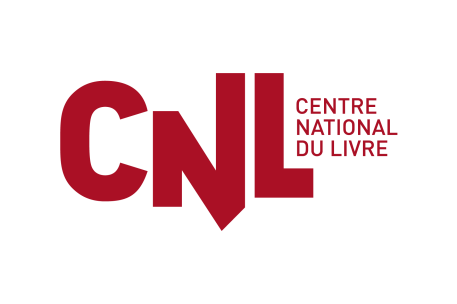 ATTESTATION DE RÉMUNÉRATION DES AUTEURS DANS LE CADRE D’UNE MANIFESTATION LITTÉRAIRE ORGANISÉE EN 2021Je soussigné (prénom et nom), représentant légal de (nature juridique de la structure et nom de la structure) dont le siège est (adresse), atteste que l’ensemble des auteurs (écrivains, illustrateurs, traducteurs...) invités dans le cadre de la manifestation (nom de la manifestation) seront rémunérés pour chacune de leurs interventions, sans qu’ils aient à en faire la demande, dans le strict respect de la grille de rémunération minimum ci-dessous et qu’il ne sera demandé aucune participation financière à quelque titre que ce soit aux auteurs invités.Fait à (Ville) le Signature du représentant légalTARIF MINIMUM POUR L'AUTEUR TARIF MINIMUM POUR L'AUTEUR DROITS D'AUTEURSDROITS D'AUTEURSBRUTNETDEMI-JOURNEE2 INTERVENTIONS MAXIMUM270,13226,82JOURNEE3 INTERVENTIONS MAXIMUM447,76375,98PLATEAUA PARTIR DE 3 AUTEURS INVITES168,67141,63LECTURE PERFORMANCE449,79377,69Les montants 2021 sont indiqués sur la base des taux de cotisations sociales connus à ce jour et peuvent être amenés à évoluer au 1er janvier 2021.Les montants 2021 sont indiqués sur la base des taux de cotisations sociales connus à ce jour et peuvent être amenés à évoluer au 1er janvier 2021.Les montants 2021 sont indiqués sur la base des taux de cotisations sociales connus à ce jour et peuvent être amenés à évoluer au 1er janvier 2021.Les montants 2021 sont indiqués sur la base des taux de cotisations sociales connus à ce jour et peuvent être amenés à évoluer au 1er janvier 2021.Les montants 2021 sont indiqués sur la base des taux de cotisations sociales connus à ce jour et peuvent être amenés à évoluer au 1er janvier 2021.Les montants 2021 sont indiqués sur la base des taux de cotisations sociales connus à ce jour et peuvent être amenés à évoluer au 1er janvier 2021.Les montants 2021 sont indiqués sur la base des taux de cotisations sociales connus à ce jour et peuvent être amenés à évoluer au 1er janvier 2021.Les montants 2021 sont indiqués sur la base des taux de cotisations sociales connus à ce jour et peuvent être amenés à évoluer au 1er janvier 2021.Les montants 2021 sont indiqués sur la base des taux de cotisations sociales connus à ce jour et peuvent être amenés à évoluer au 1er janvier 2021.Les montants 2021 sont indiqués sur la base des taux de cotisations sociales connus à ce jour et peuvent être amenés à évoluer au 1er janvier 2021.Les montants 2021 sont indiqués sur la base des taux de cotisations sociales connus à ce jour et peuvent être amenés à évoluer au 1er janvier 2021.Ils sont exprimés hors contribution diffuseur.Ils sont exprimés hors contribution diffuseur.Ils sont exprimés hors contribution diffuseur.